Отчётпо проведению внеклассного мероприятия «Профилактика гриппа и ОРВИ. Спорт и здоровье…»Дата проведения: 23.12.2016Класс: 5,6Присутствовало: 5 кл. – 13 обуч.-ся ; 6 кл. – 13  Цель:-сформировать активную позицию по отношению к собственному здоровью;- вызвать интерес к сохранению собственного здоровья, особенно в условиях распространения гриппа, в осеннее – зимний период.Задачи: Формировать у детей потребность в здоровом образе жизни.Учить использовать полученные знания в повседневной жизни, защищать свой организм.Создать благоприятную эмоциональную обстановку.Краткое описание:I часть мероприятия:-вступительное слово;- продолжить незаконченные предложения;- викторина; II часть – товарищеская встреча по «Пионерболу». /2Х0 – победили обучающиеся 5 кл./III часть: Подведения итогов.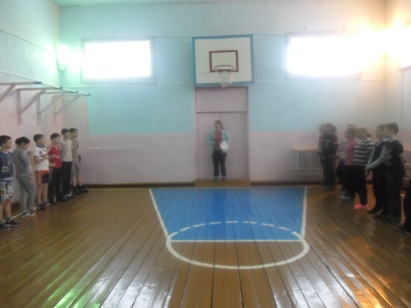 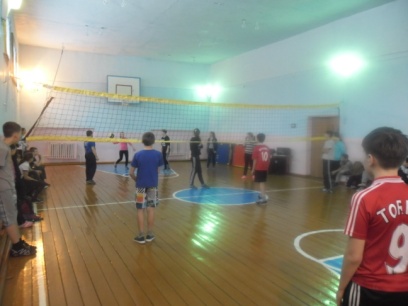 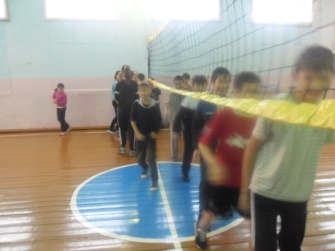 Классный руководитель:    М.Ф.Мамедова